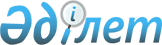 "Қармақшы ауданының шалғайдағы елді мекендерінде тұратын балаларды жалпы білім беретін мектептерге тасымалдаудың схемасы мен тәртібін бекіту туралы" Қармақшы ауданы әкімдігінің 2015 жылғы 28 мамырдағы № 724 қаулысының күші жойылды деп тану туралыҚызылорда облысы Қармақшы ауданы әкімдігінің 2024 жылғы 5 ақпандағы № 10 қаулысы. Қызылорда облысының Әділет департаментінде 2024 жылғы 6 ақпанда № 8490-11 болып тіркелді
      "Құқықтық актілер туралы" Қазақстан Республикасы Заңының 27-бабына сәйкес, Қармақшы ауданының әкімдігі ҚАУЛЫ ЕТЕДІ:
      1. "Қармақшы ауданының шалғайдағы елді мекендерінде тұратын балаларды жалпы білім беретін мектептерге тасымалдаудың схемасы мен тәртібін бекіту туралы" Қармақшы ауданы әкімдігінің 2015 жылғы 28 мамырдағы № 724 қаулысының (Нормативтік құқықтық актілерді мемлекеттік тіркеу тізілімінде № 5031 болып тіркелген) күші жойылды деп танылсын.
      2. Осы қаулының орындалуын бақылау Қармақшы ауданы әкімінің жетекшілік ететін орынбасарына жүктелсін.
      3. Осы қаулы оның алғашқы ресми жарияланған күнінен кейін күнтізбелік он күн өткен соң қолданысқа енгізіледі.
					© 2012. Қазақстан Республикасы Әділет министрлігінің «Қазақстан Республикасының Заңнама және құқықтық ақпарат институты» ШЖҚ РМК
				
      Қармақшы ауданының әкімі 

Ж. Еркінбек
